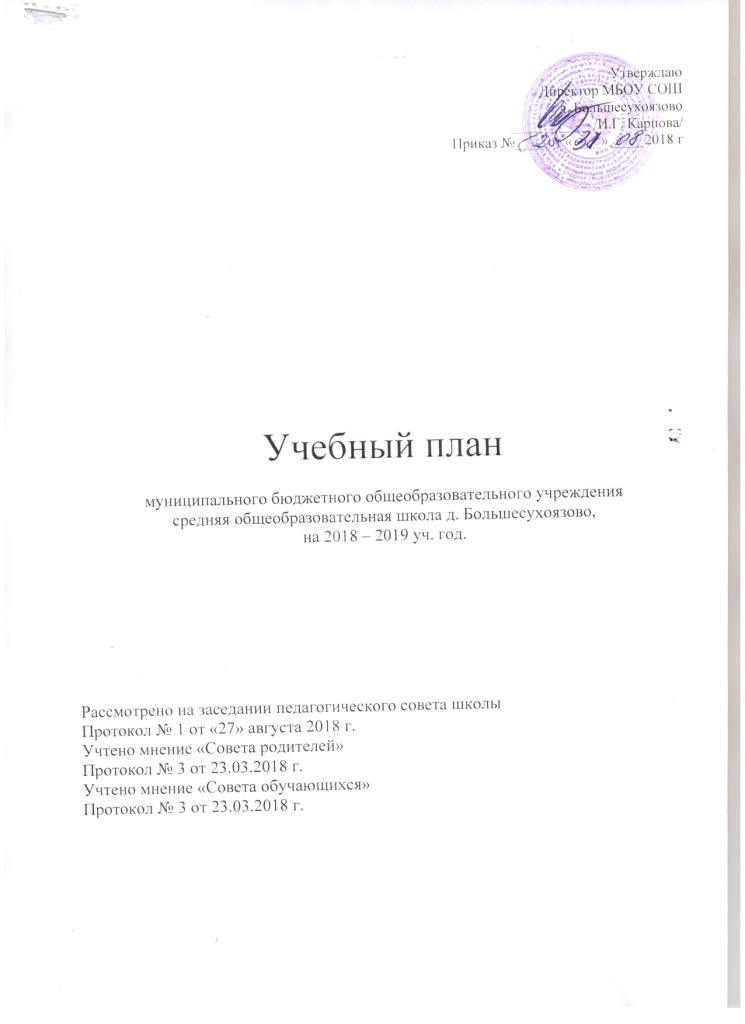         	                                       Утверждаю        	                   Директор МБОУ СОШ  	                        д. Большесухоязово 	               ___________ /И.Г. Карпова/                   Приказ №____ от «____» ____ 2018 гУчебный планмуниципального бюджетного общеобразовательного учреждения средняя общеобразовательная школа д. Большесухоязово,   на 2018 – 2019 уч. год. Рассмотрено на заседании педагогического совета школыПротокол № 1 от «27» августа 2018 г.Учтено мнение «Совета родителей»Протокол № 3 от 23.03.2018 г.Учтено мнение «Совета обучающихся»Протокол № 3 от 23.03.2018 г.Пояснительная записка к учебному плану 1-4-х классов МБОУ СОШ д. Большесухоязово   на 2018 – 2019 учебный год.       Учебный план  МБОУ  СОШ д. Большесухоязово на 2017-2018 учебный год разработан на основе:•	Федерального закона от 29.12.2012 N 273-ФЗ «Об образовании в Российской Федерации»;•	Закона Республики Башкортостан от 01.07.2015 № 696-3 «Об образовании в Республике Башкортостан»;•	Приказа Министерства образования и науки РФ от 06.10.2009 № 373 «Об утверждении и введении в действие ФГОС НОО» с изменениями и дополнениями от 26.11.2010 года № 1241; 22.12.2011 № 2357; 18.12.2012 № 1060; 29.12 2014 № 1643; 31.12.2015 № 1576;•	Приказа Министерства образования и науки РФ от 17.12.2010 № 1897 № «Об утверждении ФГОС ООО»;•	Приказа Министерства образования и науки РФ от 31.12.2015 №1577 «О внесении изменений в федеральный государственный образовательный стандарт основного общего образования, утвержденный приказом Министерства образования и науки РФ от 17.12.2010 № 1897;•	Приказа Министерства образования и науки РФ от 31.12.2015 №1578 «О внесении изменений в федеральный государственный образовательный стандарт основного общего образования, утвержденный приказом Министерства образования и науки РФ от 17.05.2012 № 413;•	Приказа Министерства образования и науки РФ от 29.12.2014 № 1644 « О внесении изменений в приказ Министерства образования и науки РФ от 17.12.2010 № 1897 № «Об утверждении ФГОС ООО»»;•	Приказа Министерства образования и науки РФ от 30.08.2010 № 889 « О внесении изменений в ФБУП и примерные учебные планы для общеобразовательных учреждений Российской Федерации, реализующих программы общего образования» и методических рекомендаций о введении 3-го часа физической культуры в недельный объем учебной нагрузки обучающихся;•	«Санитарно-эпидемиологических требований к условиям и организации обучения в общеобразовательных учреждениях» постановления от 29.12.2010 № 189 СанПиН  2.4.2.2821•	Федерального перечня учебников, рекомендованных и допущенных к использованию в образовательном процессе в образовательных организациях, реализующих образовательные программы общего образования и имеющих государственную аккредитацию;•	Устава МБОУ СОШ д. Большесухоязово;•	Основной образовательной программы НОО, ООО;•	Календарного учебного графика на   учебный год.         Учебный план разработан в соответствии с требованиями Закона Российской Федерации «О языках народов Российской Федерации», Закона Республики Башкортостан «О языках народов Республики Башкортостан», обеспечивающим возможность обучения на государственных языках Республики Башкортостан и родном (нерусском) языке.         В 2018-2019 учебном году МБОУ СОШ д. Большесухоязово продолжает работу по внедрению и реализации федеральных государственных образовательных стандартов начального общего образования в 1-4 классах и основного общего образования в 5-7 классах.Учебный план для 1-7 классов дополнен внеурочной деятельностью, рассчитанной до 10 часов в неделю в 1-4 классах и до 6 часов в 5-9 классах.Учебный план рассмотрен на Совете родителей (протокол № 3 от 23.03.2018г.), Совете обучающихся (протокол №3 от 23.03.2018 г.), общешкольном родительском собрании (протокол   от 23.03.2018г.) и Педагогическом совете (протокол № 4 от 23.03.2018 г.). В учебном плане определен максимальный объем учебной нагрузки обучающихся, распределено учебное время, отведенное на освоение федерального и национально-регионального компонентов государственного образовательного стандарта по классам. При составлении учебного плана соблюдается преемственность между уровнями обучения и классами, сбалансированность между предметными циклами.     Учебный план для 1-4 классов является важнейшим нормативным документом по введению федеральных государственных образовательных стандартов общего образования в действие, определяет максимальный объем учебной нагрузки учащихся, состав учебных предметов, распределяет учебное, отводимое на освоение содержания образования по классам, учебным предметам.    Учебный план соответствует действующему законодательству Российской Федерации в области образования, обеспечивает исполнение федеральных государственных образовательных стандартов начального общего образования.    Учебный план выступает одновременно и в качестве внешнего ограничителя, задающего общие рамки возможных решений при разработке содержания образования и требований к его усвоению, при определении требований к организации образовательного процесса и в качестве одного из основных механизмов его реализации.    Учебный план 1и 4 класса состоит из одной обязательной части. Учебный план 2 и 3 классов состоит из двух частей: обязательной и вариативной части.  Содержание образования, определенное 	инвариантной частью, обеспечивает приобщение учащихся к общекультурным и национально-значимым ценностям, формирует систему предметных навыков и личностных качеств, соответствующих требованиям стандарта.     В учебном плане отражены основные показатели базисного учебного плана: все учебные предметы, недельное распределение часов по предметам, предельно допустимая аудиторная нагрузка.      Образование в начальной школе является базой, фундаментом всего последующего обучения. В начальной школе формируются универсальные учебные действия, закладывается основа формирования учебной деятельности ребенка – система учебных и познавательных мотивов, умение принимать, сохранять, реализовывать учебные цели, умение планировать, контролировать и оценивать учебные действия и их результат. Начальная ступень школьного обучения обеспечивает познавательную мотивацию и интересы учащихся, их готовность и способность к сотрудничеству и совместной деятельности ученика с учителем и одноклассниками, формирует основы нравственного поведения, определяющего отношения личности с обществом и окружающими людьми.    Содержание образования на первой ступени общего образования реализуется преимущественно за счет введения интегрированных курсов, обеспечивающих целостное восприятие мира, деятельностного подхода и индивидуализации обучения по каждому предмету (математика, окружающий мир, художественный труд).    Инвариантная часть  учебного плана отражает содержание образования, которое обеспечивает решение важнейших целей современного начального образования: формирование гражданской идентичности школьников; их приобщение к общекультурным и национальным ценностям, информационным технологиям; готовность к продолжению образования в основной школе; формирование здорового образа жизни, элементарных правил поведения в экстремальных ситуациях;  личностное развитие обучающегося в соответствии с его индивидуальностью.     Изучение русского языка в начальной школе направлено на развитие речи, мышления, воображения школьников, способности выбирать средства языка в соответствии с условиями общения, на воспитание позитивного эмоционально-ценностного отношения к русскому языку, пробуждение познавательного интереса к слову, стремления совершенствовать свою речь. Формируются первоначальные знания о лексике, фонетике, грамматике русского языка. Младшие школьники овладевают умениями правильно писать и читать, участвовать в диалоге, составлять несложные монологические высказывания и письменные тексты-описания и повествования небольшого объема, овладевают основами делового письма (написание записки, адреса, письма).   Изучение родного языка направлено на развитие языковой компетентности, коммуникативных умений, диалогической и монологической речи. В ходе изучения родного языка формируются речевые способности обучающегося, культура речи, интерес к родному языку.    Изучение родной литературы призвано формировать читательскую деятельность школьника, интерес к чтению и книге, читательский кругозор. Младшие школьники знакомятся с образцами фольклора родного языка, с лучшими произведениями детской национальной литературы. Существенное место на уроках родной литературы занимает чтение в переводе на родной язык лучших образцов детской литературы других народов нашей страны, русской литературы.    Изучение предмета «Литературное чтение» в начальной школе ориентировано на формирование и совершенствование всех видов речевой деятельности младшего школьника (слушание, чтение, говорение, письмо, различные виды пересказа), на знакомство с богатым миром отечественной и зарубежной детской литературы, на развитие нравственных и эстетических чувств школьника, способного к творческой деятельности.     Иностранный (английский) язык в начальной школе изучается со 2 класса. Он формирует элементарные коммуникативные умения в говорении, аудировании, чтении и письме; развивает речевые способности, внимание, мышление, память и воображение младшего школьника; способствует мотивации к дальнейшему овладению иностранным языком.     Изучение математики направлено на формирование первоначальных представлений о математике как части общечеловеческой культуры, на развитие образного и логического мышления, воображения, математической речи, формирование предметных умений и навыков, необходимых для успешного решения учебных и практических задач и продолжения образования.      Изучение интегрированного предмета «Окружающий мир» направлено на воспитание любви и уважения к природе, своему селу, своей Родине; осмысление личного опыта общения ребенка с природой и людьми; понимание своего места в природе и социуме; приучение детей к рациональному постижению мира на основе глубокого эмоционально-ценностного отношения к нему.  Особое внимание уделяется формированию у младших школьников здорового образа жизни, элементарных знаний о поведении в экстремальных ситуациях, т. е. основам безопасности жизнедеятельности.    Изучение предметов «Изобразительное искусство» и «Музыка» направлено на развитие способности к эмоционально-ценностному восприятию произведений изобразительного и музыкального искусства, выражению в творческих работах своего отношения к окружающему миру.   Учебный предмет «Технология» формирует практико-ориентированную направленность содержания обучения, которая позволяет реализовать практическое применение знаний, полученных при изучении других учебных предметов (математика, окружающий мир, изобразительное искусство, русский язык, литературное чтение), в интеллектуально-практической деятельности ученика; это, в свою очередь, создает условия для развития инициативности, изобретательности, гибкости и вариативности мышления у школьников.    Занятия по физической культуре направлены на укрепление здоровья, содействие гармоничному физическому развитию и всесторонней физической подготовленности ученика.    Во втором и третьем классах за счет 1 часа, отведенного на вариативную часть, введен учебный курс «Башкирский язык как государственный». (Основание: приказ Минобрнауки РФ от 06.10.2009 г. № 373 «Об утверждении и введении в действие ФГОС начального общего образования»).    По заявлению родителей в 4 классе в предметной области изучается учебный предмет «Основы религиозных культур и светской этики».Промежуточная аттестация в 1 классе проводится в форме проверки чтения, диктанта (по марийскому, русскому языку), проверочной работы по математике. Во 2-4 классах проводится в форме проверки чтения, диктанта по марийскому, русскому языкам, контрольной работы по математике.     В соответствии с пунктом 9 раздела 10 санитарно-эпидемиологических требований к условиям и организации обучения в общеобразовательных учреждениях (СанПиН 2.4.2.2821-10, утвержденный Постановлением Главного государственного санитарного врача от 29.12.10 №189 зарегистрировано Министерством юстиции Российской Федерации 03.03.11 регистрационный №19993) используется "ступенчатый" режим обучения.   Продолжительность учебного года в 1 классе – 33 учебные недели. Продолжительность учебной недели – 5 дней, продолжительность урока - 40 минут.    Продолжительность учебного года во 2-4 классах не менее 34 учебных недель.  Режим работы 6-дневная неделя. Продолжительность урока – 45 минут.     Обязательная нагрузка учащихся не превышает предельно допустимую норму. Число часов на вариативную и обязательную части учебного плана школы определены для 6-ти дневной учебной недели.Продолжительность каникул в течение учебного года составляет не менее 30 календарных дней. Для обучающихся 1 класса устанавливаются дополнительные недельные каникулы в середине третьей четверти.Пояснительная записка к учебному плану МБОУ СОШ д. Большесухоязово на 2018 – 2019 учебный год 9 классосновное общее образование      Учебный план МБОУ СОШ д. Большесухоязово (далее – учебный план) составлен в соответствии с Санитарно-эпидемиологическими правилами и нормативами СанПиН 2.4.2.2821 – 10 «Санитарно-эпидемиологические требования к условиям организации обучения в общеобразовательных учреждениях», зарегистрированными в Минюсте России 03.03.2011, регистрированный номер 19993.Учебный план соответствует действующему законодательству Российской Федерации в области образования, обеспечивает исполнение федерального государственного стандарта   общего образования. Базисный учебный план состоит из двух частей: инвариантной и вариативной.В инвариантной части учебного плана полностью реализуется федеральный компонент государственного образовательного стандарта, который обеспечивает единство образовательного пространства Российской Федерации и гарантирует овладение выпускниками необходимым минимумом знаний, Умении и навыков, обеспечивающими возможности продолжения образования, а также национально-региональный компонент республиканского образовательного стандарта, который отражает особенности республики. Вариативная часть учебного плана обеспечивает реализацию школьного компонента. Учебный план и логика его построения отражают основные задачи и цели, стоящие перед школой, и создают возможности для развития способностей каждого ребенка с учетом интересов и психологических особенностей детей. Учебный план определяет максимальный объем учебной нагрузки учащихся, распределяет учебное время, отводимое на освоение федерального и национально-регионального компонентов государственного образовательного стандарта по классам и образовательным областям. При составлении учебного плана учтены результаты изучения образовательного спроса учащихся и родителей, а также основные принципы обновления содержания образования. Учебный план для 8-9 классов составлен в соответствии регионального базисного учебного плана для образовательных учреждений с русским языком обучения и ориентирован на 3-летний нормативный срок освоения государственных образовательных программ основного общего образования. Продолжительность учебного года в 8 классе не менее 34 учебных недель, в 9 классе – 33 учебные недели. Режим работы 6-дневная неделя. Продолжительность уроков – 45 минут.В учебном плане школы 8-9 классов наблюдается соотношение между федеральным компонентом, региональным (национально-региональным) компонентом и компонентом школы:федеральный компонент – не менее 75 % от общего нормативного времени, отводимого на освоение основных образовательных программ общего образования;региональный (национально-региональный) компонент – не менее 10%;компонент образовательного учреждения – не менее 10%.В школе с 8-9 классов изучается русский язык, литература, родной (марийский) язык и литература, башкирский язык как государственный (согласно Закону Республики Башкортостан «О языках народов Республики Башкортостан» и закону Республики Башкортостан «Об образовании», приказ Минобрнауки РФ от 09.03.2004 г. № 1312 «Об утверждении федерального базисного учебного плана и примерных планов для общеобразовательных учреждений Российской Федерации, реализующих программы общего образования»).Согласно решению Совета родителей и Совета обучающихся (протокол 3 от 23.03.2018 г.) вводится предмет «История и культура Башкортостана (ИКБ)» в 9 классе (1 час в неделю).Учебный предмет «Иностранный (английский, немецкий) язык» изучается со 2 класса.  «Математика» с 7 класса по 9 класс изучаются, как самостоятельные предметы, «Алгебра» и «Геометрия».Предмет «Информатика и информационно-коммуникационные технологии (ИКТ)», направленные на обеспечение всеобщей компьютерной грамотности, изучается с 8 класса как самостоятельный предмет.Учебный предмет «Обществознание» изучается с 7 по 9 класс и является интегрированной учебной дисциплиной, построенной по модульному принципу, включает содержательные разделы: «Общество», «Человек», «Социальная сфера», «Политика», «Экономика» и «Право».Образовательная область «История» изучается с 6 класса. В соответствии с письмом Министерство образования Республики Башкортостан от 25 июня 2012 года №04-05/313, начиная с 2012-2013 учебного года материалы курсов «Всеобщая история» и «История России» в 9 классах изучаются синхронно-параллельно, отдельные темы интегрировано, в рамках единого предмета «История».   «Обществознание» изучается с 6 класса.Учебный предмет «Биология» сокращен на 1 час за счет разгрузки его содержания по разделам ботаники и зоологии в федеральном компоненте государственного стандарта общего образования. Одновременно в данном учебном предмете значительно расширен и углублен раздел «Человек».В 9 классе учебный предмет «Искусство» распределен отдельно: «Изобразительное искусство» – 1 час в неделю в первом полугодии и «Музыка» – 1 час в неделю во втором полугодии.Часы учебного предмета «Технология» в 9-х классах переданы в компонент образовательного учреждения и 1 час отведен на предпрофильную подготовку по курсу «Прикладная физика». Предпрофильная подготовка в 9 классе проводится за счет отведения 1 часа из компонента образовательной организации. Учебный предмет «Основы безопасности жизнедеятельности» вводится для изучения на ступени основного общего образования. На его освоение отведен 1 час в неделю в 8-х классе.На преподавание учебного предмета «Физическая культура» в 9 классе отводится 3 часа в неделю в соответствии с приказом Минобрнауки России от 03 июня 2011 года № 1994 «О внесении изменений в федеральный базисный учебный план и примерные учебные планы для общеобразовательных учреждений Российской Федерации, реализующих программы общего образования, утвержденные приказом Министерства образования Российской Федерации от 9 марта . № 1312».На ступени основного общего образования для организации изучения обучающимися содержания образования краеведческой направленности в региональный (национально-региональный) компонент перенесены часы: в 8 классе – 1 час в неделю учебного предмета «Искусство» и 1 час в неделю учебного предмета «Технология»; в 9 классе – 1 час в неделю учебного предмета «История». Указанные часы использованы для преподавания интегрированного учебного курса «История и культура Башкортостана».В инвариантной части учебного плана полностью реализуется федеральный компонент государственного образовательного стандарта, а также региональный (национально-региональный) компонент республиканского образовательного стандарта путем преподавания предметов «Башкирский язык как государственный» в 8-9 классах (21язык как государственный"бору добах не достигает 20.го образования; часа в неделю). Часы регионального компоненте и компонента ОУ отведены для изучения учебного предмета «Родной (марийский) язык и литература» в 8- 9 классах – 2 часа в неделю. В 9 классе 1 час отведен на предпрофильную подготовку, по 1 часу в 8, 9 классах – на дополнительные часы по русскому языку и литературе для подготовки к итоговой аттестации, по 1 часу – для изучения башкирского языка как государственного (Протокол №4 Коллегии Министерства образования Республики Башкортостан от 4 августа 2017 г.). Содержание образования на второй ступени (8-9 классы) является относительно завершенным и базовым для продолжения обучения в средней (полной) общеобразовательной школе, что создает условия для подготовки учеников к выбору профиля дальнейшего образования, их социального самоопределения и самообразования.При изучении предмета «Технология» в 8 классе деление на подгруппы мальчики и девочки не осуществляется в связи с малой наполняемостью классов. Обязательная нагрузка учащихся по всем классам и ступеням обучения не превышает предельно допустимую норму. Число часов на вариативную и инвариантную части учебного плана определены для 6-ти дневной учебной недели. Промежуточная аттестация в 8 классе проводится в форме диктанта (по марийскому, русскому языку), контрольной работы по математике, изложения с элементами сочинения в 8 классе.ПОЯСНИТЕЛЬНАЯ ЗАПИСКА К УЧЕБНОМУ ПЛАНУ10-11 КЛАССОВ МБОУ СОШ д. Большесухоязово   на 2018-2019 учебный год  Учебный план для 10-11 классов разработан на основании требований ФК ГОС, утвержденного МО РФ от 05.03. 2004 г. № 1089 и Федерального базисного учебного плана для образовательных учреждений Российской Федерации, реализующих программы общего образования, утвержденного приказом Минобрнауки России от 09 марта 2004 года № 1312 (в ред. Приказов Минобрнауки РФ от 20.08.2008 № 241, от 30.08.2010 № 889, от 03.06.2011 № 1994, от 01.02.2012 № 74).  Учебный план для 10-11 классов ориентирован на 2-летний нормативный срок освоения общеобразовательных программ среднего общего образования. Продолжительность учебного года для X классов – 35 учебныхнедель. Продолжительность учебного года для XI классов – 34 учебные недели.         Продолжительность уроков в 10-11 классах не превышает 45 минут, учебные занятия проводятся в первую смену по 6-дневной учебной неделе.Базовые общеобразовательные учебные предметы – учебные предметы федерального компонента, направленные на завершение общеобразовательной подготовки обучающихся. Обязательными базовыми общеобразовательными учебными предметами являются: «Русский язык», «Литература», «Иностранный (английский и немецкий) язык», «Математика», «История», «Физическая культура», «Основы безопасности жизнедеятельности», «Обществознание» (включая экономику и право), «Естествознание».Предметы регионального (национально-регионального) компонента – обязательные учебные предметы по изучению родного языка и литературы, представлены предметом «Родная (марийская) литература». Часы вариативной части – компонента образовательного учреждения представлены в объеме 16 часов на одного ученика. Из них отводятся в 10 и 11 классах   на углубленное изучение учебного предмета «Математика» – 2 часа в неделю в 10 классе,1 часа в неделю – в 11 классе, «русский язык» – 2 часа в неделю, «Обществознание» – 1 час в неделю, «Биология» – 1 часа в неделю, «Химия» - 1 час в неделю, Физика» – 1 час в неделю, «Астрономия» - 1 час в неделю в 11 классе.  Для более продуктивного изучения предмета «Математика» изучаются как самостоятельные предметы «Алгебра и начала анализа» и «Геометрия».Учебный предмет «История» изучается в 10-11 классах. В соответствии с письмом Министерство образования Республики Башкортостан от 25 июня 2012 года №04-05/313, начиная с 2012-2013 учебного года материалы курсов «Всеобщая история» и «История России» в 10-11 классах изучаются синхронно-параллельно, отдельные темы интегрировано, в рамках единого предмета «История».На преподавание учебного предмета «Физическая культура» отводится 3 часа в неделю в соответствии с приказом Минобрнауки России от 03 июня 2011 года № 1994 «О внесении изменений в федеральный базисный учебный план и примерные учебные планы для общеобразовательных учреждений Российской Федерации, реализующих программы общего образования, утвержденные приказом Министерства образования Российской Федерации от 9 марта . № 1312». В связи с малой наполняемостью классов часы физической культуры объединены в 10-11 классах, что составляет 3 часа в неделю на оба класса.Продолжительность учебного года не менее 34 учебных недель, продолжительность уроков – 45 минут.Продолжительность учебного года в 11 классе 33 учебные недели. Режим работы 6-дневная неделя. Продолжительность уроков – 45 минут.Обязательная нагрузка учащихся не превышает предельно допустимую норму. Число часов на вариативную и инвариантную части учебного плана школы определены для 6-ти дневной учебной недели.  Промежуточная аттестация в 10 классе проводится в форме контрольной работы или теста (на усмотрение учителя) по математике и сочинения или теста (на усмотрение учителя) по русскому языку и литературе.УтверждаюДиректорМБОУ СОШ д. Большесухоязово________/Карпова И.Г./ «__»_________2018 гРаспределение учебной нагрузки учителями филиала МБОУ СОШ д. Большесухоязово НОШ  д. Токтарово МР Мишкинский район РБ на 2018-2019 учебный год Директор___________________/И.Г.Карпова/УЧЕБНЫЙ ПЛАНна 2018-2019 учебный годМБОУ СОШ д. Большесухоязово   СРЕДНЕЕ ОБЩЕЕ ОБРАЗОВАНИЕУниверсальное обучение (непрофильное)10- 11 классУЧЕБНЫЙ ПЛАН (НЕДЕЛЬНЫЙ)на 2018-2019 учебный годМБОУ СОШ д. Большесухоязово  (для образовательных учреждений с русским языком обучения)   основное общее образование / -  уроки по полугодиям.                                                                       Учебный план для 5-8 классов (недельный)МБОУ СОШ д. Большесухоязово на 2018-2019 учебный год* часы, отведенные образовательной организацией на преподавание предмета «Башкирский язык» как государственный, засчитываются в часть, формируемую участниками образовательных отношений** часы, отведенные образовательной организацией на преподавание третьего часа предмета «Физическая культура», засчитываются за счет внеурочной деятельности или части, формируемой участниками образовательных отношенийПояснительная записка к учебному плану МБОУ СОШ д. Большесухоязово для 5-8 классов на 2018-2019 учебный год       Учебный план МБОУ СОШ д. Большесухоязово на 2018-2019 учебный год разработан на основе:•	Федерального закона от 29.12.2012 N 273-ФЗ «Об образовании в Российской Федерации»;•	Закона Республики Башкортостан от 01.07.2015 № 696-3 «Об образовании в Республике Башкортостан»;•	Приказа Министерства образования и науки РФ от 06.10.2009 № 373 «Об утверждении и введении в действие ФГОС НОО» с изменениями и дополнениями от 26.11.2010 года № 1241; 22.12.2011 № 2357; 18.12.2012 № 1060; 29.12 2014 № 1643; 31.12.2015 № 1576;•	Приказа Министерства образования и науки РФ от 17.12.2010 № 1897 № «Об утверждении ФГОС ООО»;•	Приказа Министерства образования и науки РФ от 31.12.2015 №1577 «О внесении изменений в федеральный государственный образовательный стандарт основного общего образования, утвержденный приказом Министерства образования и науки РФ от 17.12.2010 № 1897;•	Приказа Министерства образования и науки РФ от 31.12.2015 №1578 «О внесении изменений в федеральный государственный образовательный стандарт основного общего образования, утвержденный приказом Министерства образования и науки РФ от 17.05.2012 № 413;•	Приказа Министерства образования и науки РФ от 29.12.2014 № 1644 «О внесении изменений в приказ Министерства образования и науки РФ от 17.12.2010 № 1897 № «Об утверждении ФГОС ООО»»;•	Приказа Министерства образования и науки РФ от 30.08.2010 № 889 «О внесении изменений в ФБУП и примерные учебные планы для общеобразовательных учреждений Российской Федерации, реализующих программы общего образования» и методических рекомендаций о введении 3-го часа физической культуры в недельный объем учебной нагрузки обучающихся;•	 «Санитарно-эпидемиологических требований к условиям и организации обучения в общеобразовательных учреждениях» постановления от 29.12.2010 № 189 СанПиН 2.4.2.2821•	Федерального перечня учебников, рекомендованных и допущенных к использованию в образовательном процессе в образовательных организациях, реализующих образовательные программы общего образования и имеющих государственную аккредитацию;•	Устава МБОУ СОШ д. Большесухоязово;•	Основной образовательной программы НОО, ООО;•	Календарного учебного графика на учебный год.  Учебный план разработан в соответствии с требованиями Закона Российской Федерации «О языках народов Российской Федерации», Закона Республики Башкортостан «О языках народов Республики Башкортостан», обеспечивающим возможность обучения на государственных языках Республики Башкортостан и родном (нерусском) языке.В 2018-2019 учебном году МБОУ СОШ д. Большесухоязово продолжает работу по внедрению и реализации федеральных государственных образовательных стандартов начального общего образования в 1-4 классах и основного общего образования в 5-8 классах.Учебный план для 1-8 классов дополнен внеурочной деятельностью, рассчитанной до 10 часов в неделю в 1-4 классах и до 6 часов в 5-9 классах.Учебный план рассмотрен на Совете родителей (протокол № 3 от 23.03.2018г.), Совете обучающихся (протокол №3 от 23.03.2018 г.), общешкольном родительском собрании (протокол от 23.03.2018г.) и Педагогическом совете (протокол № 1 от 27.08.2018 г.). В учебном плане определен максимальный объем учебной нагрузки обучающихся, распределено учебное время, отведенное на освоение федерального и национально-регионального компонентов государственного образовательного стандарта по классам. При составлении учебного плана соблюдается преемственность между уровнями обучения и классами, сбалансированность между предметными циклами.Учебный план МБОУ СОШ д. Большесухоязово, реализующий основную образовательную программу основного общего образования (далее учебный план), определяет общие рамки отбора содержания основного общего образования, разработки требований к его усвоению и организации образовательного процесса, а также выступает в качестве одного из основных механизмов его реализации.Учебный план:фиксирует максимальный объём учебной нагрузки обучающихся;определяет (регламентирует) перечень учебных предметов, курсов, направлений внеурочной деятельности и время, отводимое на их освоение и организацию;распределяет учебные предметы, курсы и направления внеурочной деятельности по классам и учебным годам.Учебный план обеспечивает в случаях, предусмотренных законодательством Российской Федерации в области образования, возможность обучения на государственных языках субъектов Российской Федерации и родном (нерусском) языке, возможность их изучения, а также устанавливает количество занятий.Учебный план состоит из двух частей: обязательной части и части, формируемой участниками образовательных отношений, включающей внеурочную деятельность.Обязательная часть учебного плана определяет состав учебных предметов обязательных предметных областей для всех имеющих государственную аккредитацию образовательных организаций, реализующих основную образовательную программу основного общего образования, и учебное время, отводимое на их изучение по классам (годам) обучения.Часть учебного плана, формируемая участниками образовательных отношений, определяет содержание образования, обеспечивающего реализацию интересов и потребностей обучающихся, их родителей (законных представителей), педагогического коллектива образовательной организации.Время, отводимое на данную часть учебного плана, использована на:увеличение учебных часов, предусмотренных на изучение отдельных предметов обязательной части;введение специально разработанных учебных курсов, обеспечивающих интересы и потребности участников образовательных отношений, в том числе этнокультурные;другие виды деятельности учебной, воспитательной, спортивной и иной деятельности обучающихся.В интересах детей с участием самих обучающихся и их семей могут разрабатываться индивидуальные учебные планы, в рамках которых формируется индивидуальная траектория развития обучающегося (содержание дисциплин, курсов, модулей, темп и формы образования). Реализация индивидуальных учебных планов может быть организована в том числе с помощью дистанционного образования.   Промежуточная аттестация в 5-8 классах проводится в форме диктанта (по марийскому, русскому языку), контрольной работы по математике, в 7-8 классе в форме тестирования по предмету по выбору.  Режим работы - 6-дневная учебная неделя. При этом предельно допустимая аудиторная учебная нагрузка не должна превышать определённую примерным учебным планом максимальную учебную нагрузку. Продолжительность учебного года основного общего образования составляет 34-35 недель.Продолжительность каникул в течение учебного года составляет не менее 30 календарных дней, летом — не менее 8 недель.Продолжительность урока в основной школе составляет 40-45 минут.Учебный план составлен в расчете на весь учебный год.В 5-8 классах (2/1/2) организовано обучение учебного курса «Башкирский язык как государственный». (Основание: приказ Минобрнауки РФ от 06.10.2009 г. № 373 «Об утверждении и введении в действие ФГОС начального общего образования»; приказ Минобрнауки РФ от 17.12.2010 г. № 1897 «Об утверждении ФГОС основного общего образования»; приказ Минобрнауки РФ от 17.05.2012 г. №413 «Об утверждении ФГОС среднего общего образования», протокол №4 Коллегии Министерства образования Республики Башкортостан от 4 августа ). 1 час - на преподавание третьего часа предмета «Физическая культура» засчитывается за счет внеурочной деятельности.Организована внеурочная деятельность для обучающихся по 5 направлениям развития личности: духовно-нравственное, социально-культурное, общеинтеллектуаль-ное, общекультурное, спортивно-оздоровительное - 1 час определен на преподавание курса «Основы духовно-нравственной культуры народов России».Содержание данных занятий формируется с учетом пожеланий обучающихся и их родителей (законных представителей), и осуществляется посредством различных форм организации, отличных от урочной системы обучения, таких как: экскурсии, кружки, секции, круглые столы, конференции, диспуты, школьные научные общества, олимпиады, конкурсы, соревнования, поисковые и научные исследования, общественно полезные практики и т. д.  При организации внеурочной деятельности обучающихся могут использоваться возможности организаций дополнительного образования, культуры, спорта.   При школе функционируют два филиала УДО: ДЮСШ и ДШИ. Ф.И.О.учителейПредметКлассыКлассыКлассыВсегоКлассное руководствоЗаведование учебным кабинетомФ.И.О.учителейПредмет123Ф.И.О.учителейПредметКоличество обучающихсяКоличество обучающихсяКоличество обучающихсяФ.И.О.учителейПредмет36413Якупова А.А.Баш.яз.116Якупова А.А.Физкультура 3336Якупова А.А.Окржающий миру2226Якупова А.А.Алексеева Л.И1,2,3 классы111111181,2,3 кл.+181818Созинова А.Н.Воспитатель ГКП ставкаСозинова А.Н.Английский язык222№п/пУчебные предметыклассы  классы  Итого№п/пУчебные предметы10112Количество обучающихся11819Базовые учебные предметы1Русский язык3362Литература3363Иностранный язык (немецкий, английский)3364Математика65115Информатика и ИКТ1126История2247Обществознание (включая экономику и право)3368Биология2249География11210Физика33611Астрономия-11Химия22412Мировая художественная культура11213Технология11214Физическая культура336ОБЖ11215Национально-региональный компонентРодной язык и литература224Компонент ОУ8816итого373774п/пОбразовательныекомпоненты                     классып/пОбразовательныекомпоненты                     классы9Количество учащихся   91Русский язык32 Литература33Иностранный (немецкий) язык 34Математика 55Информатика и ИКТ26История 27Обществознание (включая экономику и право)18География  29Физика 210Химия 211Биология 212Искусство (музыка и ИЗО)1//113Технология   14Основы безопасности жизнедеятельности15Физическая культура3Итого:30Региональный (национально-региональный) компонент и компонент ОУ (6-дневная неделя)616Башкирский язык как государственный117История и культура Башкортостана1Компонент ОУ (6-дневная неделя)3Часть, формируемая участниками образовательного процесса318Родной язык и литература2Предпрофильная подготовка19Прикладная Физика1Предельно допустимая аудиторная учебная нагрузка - при 6-дневной учебной неделе36Предметные области                               Классы УчебныепредметыКоличество часов в неделюКоличество часов в неделюКоличество часов в неделюКоличество часов в неделюПредметные области                               Классы УчебныепредметыVVIVII  VIIIВсегоПредметные области                               Классы Учебныепредметы16151291654Обязательная частьРусский язык и литератураРусский язык564318Русский язык и литератураЛитература332210Родной язык и литератураРодной язык 11114Родной язык и литератураРодная литература11114Иностранный языкИностранный (английский, немецкий) язык333312Иностранный языкВторой иностранный (английск.,  немецк.) язык 11114Математика и информатикаМатематика5510Математика и информатикаАлгебра336Математика и информатикаГеометрия224Математика и информатикаИнформатика112Общественно-научныепредметыИстория 22228Общественно-научныепредметыОбществознание1113Общественно-научныепредметыГеография11226Основы духовно-нравственной культуры народов РоссииОсновы духовно-нравственной культуры народов России**11114Естественно - научныепредметыФизика224Естественно - научныепредметыХимия22Естественно - научныепредметыБиология11125ИскусствоМузыка11114ИскусствоИзобразительное искусство11114ТехнологияТехнология22215Физическая культура и Основы безопасности жизнедеятельностиОБЖ11Физическая культура и Основы безопасности жизнедеятельностиФизическая культура**22228ИтогоИтого30313334128Часть, формируемая участниками образовательных отношений Башкирский язык как государственныйЧасть, формируемая участниками образовательных отношений Башкирский язык как государственный2221222186Максимально допустимая недельная нагрузкаМаксимально допустимая недельная нагрузка32333536136Учебный план начального общего образованияна 2018-2019 учебный годМБОУ СОШ д. Большесухоязово для образовательных учреждений, в которых обучение ведётся на русском языке, но наряду с ним изучаются языки народов РБУчебный план начального общего образованияна 2018-2019 учебный годМБОУ СОШ д. Большесухоязово для образовательных учреждений, в которых обучение ведётся на русском языке, но наряду с ним изучаются языки народов РБУчебный план начального общего образованияна 2018-2019 учебный годМБОУ СОШ д. Большесухоязово для образовательных учреждений, в которых обучение ведётся на русском языке, но наряду с ним изучаются языки народов РБУчебный план начального общего образованияна 2018-2019 учебный годМБОУ СОШ д. Большесухоязово для образовательных учреждений, в которых обучение ведётся на русском языке, но наряду с ним изучаются языки народов РБУчебный план начального общего образованияна 2018-2019 учебный годМБОУ СОШ д. Большесухоязово для образовательных учреждений, в которых обучение ведётся на русском языке, но наряду с ним изучаются языки народов РБУчебный план начального общего образованияна 2018-2019 учебный годМБОУ СОШ д. Большесухоязово для образовательных учреждений, в которых обучение ведётся на русском языке, но наряду с ним изучаются языки народов РБУчебный план начального общего образованияна 2018-2019 учебный годМБОУ СОШ д. Большесухоязово для образовательных учреждений, в которых обучение ведётся на русском языке, но наряду с ним изучаются языки народов РБКлассы 12344кол. обуч.821101756Предметные областиУчебныепредметыУчебныепредметыКоличество часовКоличество часовКоличество часовКоличество часовитого                          Обязательная часть                          Обязательная часть                          Обязательная частьРусский язык и литературное чтениеРусский язык и литературное чтениеРусский язык4 5 5 519Русский язык и литературное чтениеРусский язык и литературное чтениеЛитературное чтение233311Родной язык и литературное чтение на родном языке Родной язык и литературное чтение на родном языке Родной язык22228Родной язык и литературное чтение на родном языке Родной язык и литературное чтение на родном языке Литературное чтение на родном языке11114Иностранный языкИностранный языкИностранный (английский) язык -2226Математика и информатикаМатематика и информатикаМатематика444416Обществознание и естествознание(Окружающий мир)Обществознание и естествознание(Окружающий мир)Окружающий мир22228Основы духовно-нравственной культуры народов РоссииОсновы духовно-нравственной культуры народов РоссииОсновы религиозных культур и светской этики---11ИскусствоИскусствоМузыка11114ИскусствоИскусствоИзобразительное искусство11114ТехнологияТехнологияТехнология11114Физическая культураФизическая культураФизическая культура333312Итого:Итого:2125252697Часть, формируемая участниками образовательного процессаЧасть, формируемая участниками образовательного процессаЧасть, формируемая участниками образовательного процессаЧасть, формируемая участниками образовательного процессаЧасть, формируемая участниками образовательного процессаЧасть, формируемая участниками образовательного процессаЧасть, формируемая участниками образовательного процессаВариативная частьВариативная частьБашкирский язык как государственный-11-2Максимально допустимая недельная нагрузкаМаксимально допустимая недельная нагрузка2126262699